ΠΑΡΑΡΤΗΜΑ VII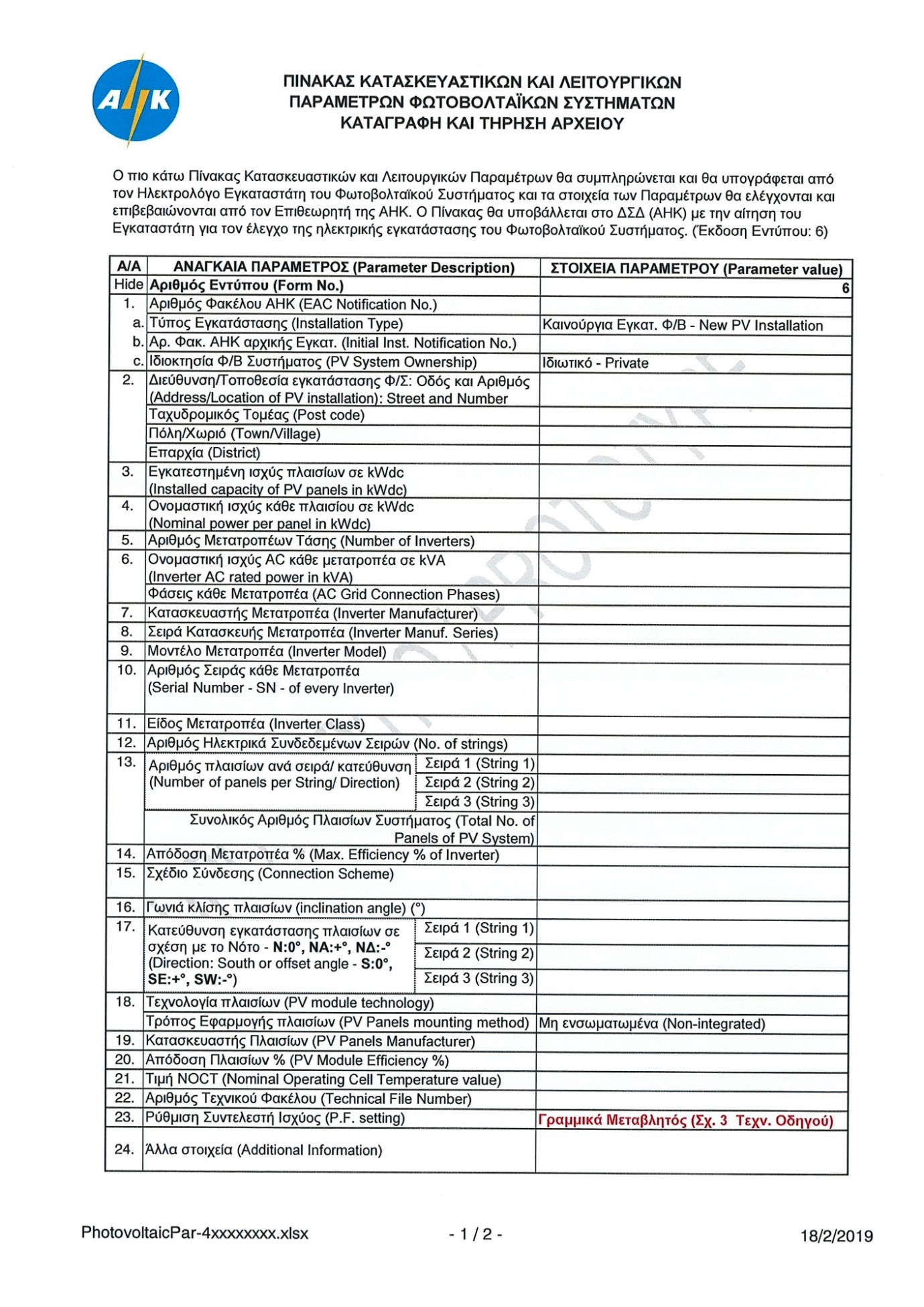 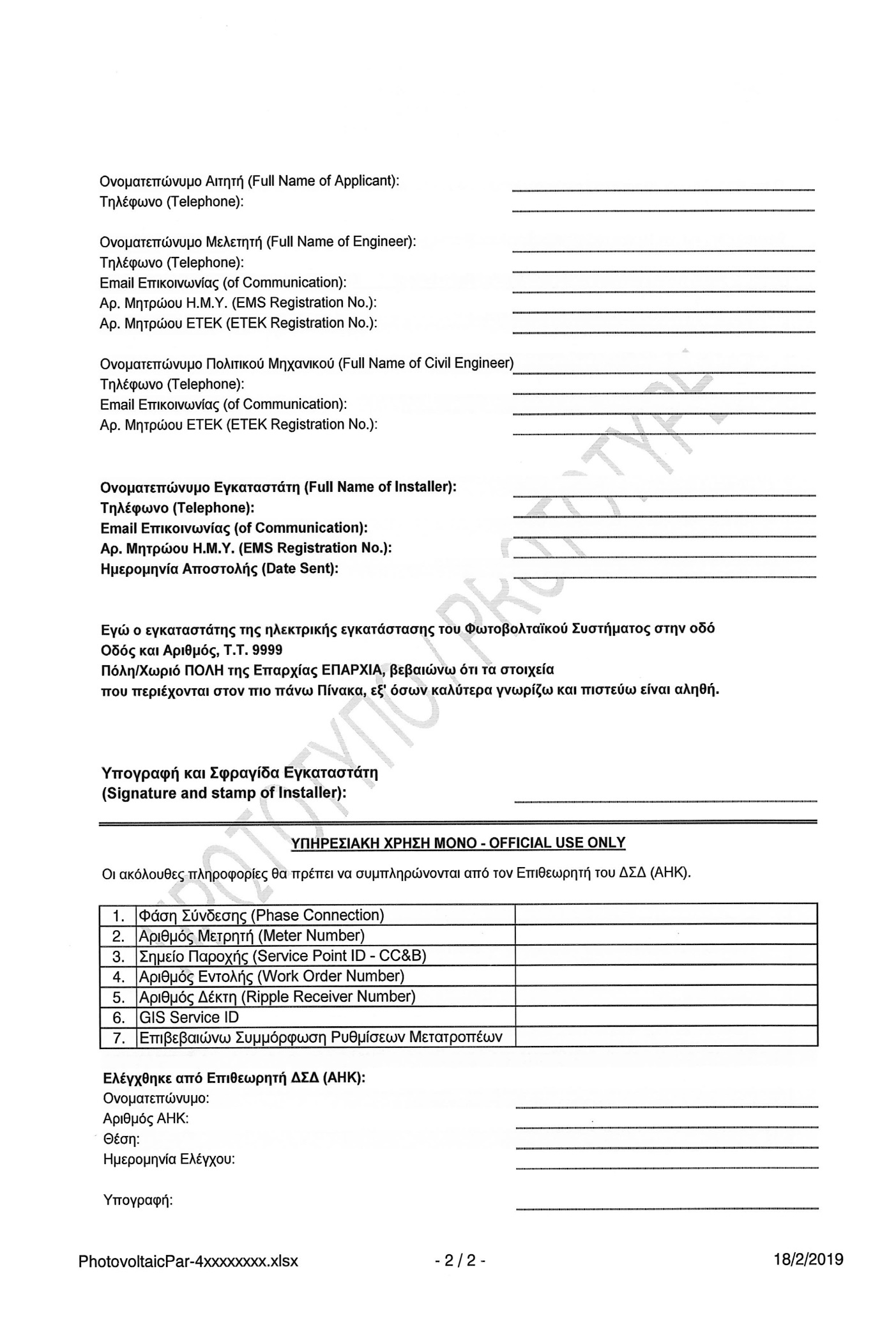 